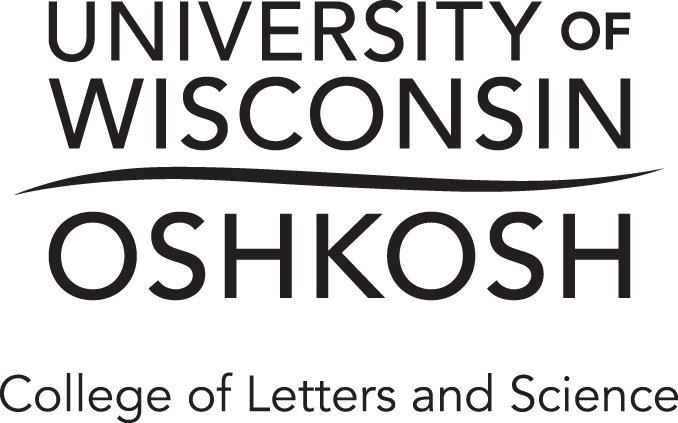 Biology Core Courses (11-12 Credits)Required Courses (21 Credits)Additional Required Courses (24-29 Credits)     AND Two of the following advanced lab courses One of the following threeBiology Electives (Two of the following courses if not used to fill preceding requirements)Pre-requisites are in parenthesesS = SpringF = FallB = Both Fall & SpringC/ = Concurrent enrollment***During their last semester senior students will take the senior survey course assessment exam and fill out a survey regarding their experience in the program. This will be taken in the Testing Center at the student’s convenience (during normal Testing Center hours). Completion is a graduation requirement.Must meet General Education and Degree Requirements to earn BS DegreeApproved: November 2011      Printed: March 2015BIO 105Biological Concepts(NS)(XL)B(4) ____    ORBIO 108Honors: Concepts in Bio(NS)(XL)F(5) ____BIO 323Intro Molecular & Cell Bio (Bio 105, Chem 105 and/or C/Chem 106, or Chem 101,102 w/B)B(3) ____BIO 343Genetics (NS)(Bio 323)B(4) ____BIO 491Senior Survey***B(0) ____CHEM 105General Chemistry I (NS)(XL)B(5) ____CHEM 106General Chemistry II (NS)(XL)B(5) ____CHEM 234Organic Chemistry I Lab (NS)(Chem 106 w/C)B(1) ____CHEM 235Organic Chemistry I (NS)(Chem 106 w/C)B(3) ____CHEM 303Biochemistry: Clinical Emphasis (Chem 335)B(3) ____CHEM 334Organic Chemistry II Lab (NS)(Chem 235 w/C)B(1) ____CHEM 335Organic Chemistry II (NS)(Chem 235 w/C)B(3) ____MATHAs specified by COLS requirementsBIO 230Biology of Animals (NS)(XL)(Bio 105)B(4) ____    ANDBIO 231Biology of Plants and Microbes (NS)(XL)(Bio 105)B(4) ____    ORBIO 106Biological Concepts – Diversity (NS)B(4) ____    ANDBIO 349Ecology and Evolution (1 term general Bio)B(3) ____    ORBIO 351Evolution (1 term general bio)S(3) ____    ANDBIO 372Medical & Environ Apps of Cell Bio & Genetics S(3) ____BIO 374Cell/Immunology Lab (NS)(Bio 341 or 372)F(3) ____    ORBIO 390Biotechnology Lab (NS)(Bio 309)S(2) ____    ANDBIO 375Microbial Genetics (Bio 309, C/375)F(3) ____BIO 377Microbial Genetics Lab (NS)F(2) ____    ORBIO 389Principles of Biotechnology (Bio 323, 343)S(3) ____BIO 390Biotechnology Lab (NS)(Bio 309)S(2) ____    ORBIO 350Electron Microscopy (NS)F(4) ____BIO 319General Animal Physiology (Bio 323)B(5) ____BIO 345Plant Physiology (Bio 231)S(5) ____BIO 450Microbial Physiology (NS)(Bio 309)F(5) ____BIO 306Neurobiology (Bio 105)S(3) ____BIO 309Bacteriology (NS)(Bio 105, 1 year Chem)B(5) ____BIO 315Virology (Bio 323)S(3) ____BIO 316Developmental Biology (Bio 323)S(3) ____BIO 321Mycology (NS)(1 term general Bio)F(3) ____BIO 341Immunology (Bio 233, 309)F(3) ____BIO 350Electron Microscopy (NS)F(4) ____BIO 354Parasitology (NS)(1 term gen Bio and Bio 230)S(3) ____BIO 374Cell/Immunology Lab (NS)(Bio 341 or 372)F(3) ____BIO 375Microbial Genetics (Bio 309, 343)F(3) ____BIO 377Microbial Genetics Lab (NS)(Bio 309, 375)F(2) ____BIO 389Principles of Biotechnology (Bio 323 and 343)S(3) ____BIO 390Biotechnology Lab (NS)(Bio 309)S(2) ____